                                                                                                                                22.01.2018г. 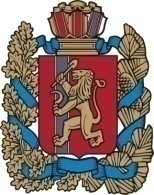 АДМИНИСТРАЦИЯ ЧУЛЫМСКОГО СЕЛЬСОВЕТАНОВОСЕЛОВСКОГО РАЙОНА КРАСНОЯРСКОГО КРАЯПОСТАНОВЛЕНИЕ22.01.2018 г.                   п. Чулым                                         № 2«О  выделении специальных  местдля  размещения агитационных печатных материаловна территории избирательных участков МО Чулымский сельсовет»На основании  п. 7 ст. 54 Федерального закона «Об основных гарантиях избирательных прав и права на участие в референдумах граждан Российской Федерации от  12.06.2002г № 67-ФЗ» ПОСТАНОВЛЯЮ:Выделить специальные  места  для размещения печатных агитационных материалов в  населённых пунктах Чулымского  сельсовета;            Избирательный  участок № 1763п. Берёзовый.ул.Гагарина-13,клуб,доска  объявлений.п. Берёзовый, ул.Гагарина- 9-1, магазин, доска объявлений.            Избирательный участок № 1765п.Дивный, ул Центральная 4-а,клуб, доска объявлений            Избирательный участок № 1764п.Курганы, ул. Гагарина -10 -а, клуб, доска объявлений            Избирательный  участок № 1767п.Чесноки, ул.Зелёная- 10,клуб,доска объявлений.п.Чесноки, ул.Крупской- 30,билиотека, доска объявлений             Избирательный участок № 1766п.Куртак, ул.Щетинкина - 25,клуб,доска объявлений.             Избирательный участок № 1768п. Чулым,ул.Советская-26,.клуб, доска объявлений.п.Чулым, ул.Кравченко – 26, магазин « Тонус», доска объявлений.2.Контроль  за  исполнением постановления оставляю  за  собой.3. Настоящее Постановление вступает в силу в день, следующий за днем его официального опубликования в газете «Чулымский вестник » и официальном сайте администрации Новоселовского района в сети «Интернет»Глава Чулымского сельсовета                                           В.Н.Летников.Периодическое печатное                    Учредители:                        Адрес:662441издание «Чулымский вестник»          Совет депутатов                 Красноярский край                                                               Чулымского сельсовета    Новосёловский Ответственный за выпуск                   Глава администрации        районЕ.А. Шешина                                         Чулымского сельсовета     п.Чулым                                                                                                            ул.Советская 30                                                                                                            тел.93-2-67Газета основана в 2008 году . Тираж до 25 экземпляров . Газета отпечатана в администрации Чулымского сельсовета.Периодическое печатное издание органов местного самоуправленияЧулымский сельсовет